Извещение о проведении запроса котировок № 22 - КТна поставку спецодежды для нужд суда	Свердловский областной суд (далее Заказчик) размещает на официальном сайте www.zakupki.gov.ru, а также на официальном сайте Свердловского областного суда http://www.ekboblsud.ru настоящее извещение о запросе котировок в целях заключения с победителем запроса котировок государственного контракта на поставку спецодежды для нужд  суда.Запрос котировок проводится, заявки участников заполняются, подаются, рассматриваются                       и государственный контракт заключается в соответствии с Федеральным законом «О контрактной системе в сфере закупок товаров, работ, услуг для обеспечения государственных и муниципальных нужд» от 05.04.2013 N 44-ФЗ (далее – Федеральный закон № 44-ФЗ).Оценку заявок участников размещения заказа и подведение итогов запроса котировок осуществляет Единая комиссия по размещению заказов на поставку товаров, выполнение работ, оказание услуг для нужд Свердловского областного суда.В соответствии со ст. 77 Федерального закона № 44-ФЗ, любой участник размещения заказа вправе подать только одну котировочную заявку, внесение изменений в которую не допускается; проведение переговоров между Заказчиком или членами Единой комиссии по размещению заказов на поставку товаров, выполнение работ, оказание услуг для нужд Свердловского областного суда и участником размещения заказа в отношении поданной им котировочной заявки не допускается. До момента приема Заказчиком котировочных заявок участников, Заказчик предоставляет участникам информацию (отвечает на вопросы участников) о запросе котировок (его условиях, предмете) по указанным телефонам и адресам.В соответствии с ч. 3 ст. 73 Федерального закона № 44-ФЗ, котировочная заявка каждого участника должна содержать в полном объеме все сведения, предусмотренные ч. 3 ст. 73 Федерального закона № 44-ФЗ; в соответствии с ч. 7 ст. 78 Федерального закона № 44-ФЗ, Единая комиссия по размещению заказов на поставку товаров, выполнение работ, оказание услуг для нужд Свердловского областного суда не рассматривает и отклоняет котировочные заявки, если они не соответствуют данному требованию.В соответствии с ч. 14 ст. 78 Федерального закона № 44-ФЗ, государственный контракт заключается на условиях, предусмотренных настоящим Извещением о проведении запроса котировок, по цене, предложенной в котировочной заявке победителя в проведении запроса котировок или в котировочной заявке участника размещения заказа, с которым заключается контракт в случае уклонения победителя в проведении запроса котировок от заключения контракта.В соответствии с ч. 8 ст. 31 Федерального закона № 44-ФЗ при проведении настоящего запроса котировок к участникам размещения заказа, устанавливаются следующие требования:1) соответствие требованиям, установленным в соответствии с законодательством Российской Федерации к лицам, осуществляющим поставку товара, выполнение работы, оказание услуги, являющихся объектом закупки;2) утратил силу. - Федеральный закон от 04.06.2014 N 140-ФЗ;3) непроведение ликвидации участника закупки - юридического лица и отсутствие решения арбитражного суда о признании участника закупки - юридического лица или индивидуального предпринимателя несостоятельным (банкротом) и об открытии конкурсного производства;4) неприостановление деятельности участника закупки в порядке, установленном Кодексом Российской Федерации об административных правонарушениях, на дату подачи заявки на участие в закупке;5) отсутствие у участника закупки недоимки по налогам, сборам, задолженности по иным обязательным платежам в бюджеты бюджетной системы Российской Федерации (за исключением сумм, на которые предоставлены отсрочка, рассрочка, инвестиционный налоговый кредит в соответствии с законодательством Российской Федерации о налогах и сборах, которые реструктурированы в соответствии с законодательством Российской Федерации, по которым имеется вступившее в законную силу решение суда о признании обязанности заявителя по уплате этих сумм исполненной или которые признаны безнадежными к взысканию в соответствии с законодательством Российской Федерации о налогах и сборах) за прошедший календарный год, размер которых превышает двадцать пять процентов балансовой стоимости активов участника закупки, по данным бухгалтерской отчетности за последний отчетный период. Участник закупки считается соответствующим установленному требованию в случае, если им в установленном порядке подано заявление об обжаловании указанных недоимки, задолженности и решение по такому заявлению на дату рассмотрения заявки на участие в определении поставщика (подрядчика, исполнителя) не принято;6) утратил силу с 1 января 2014 года. - Федеральный закон от 28.12.2013 N 396-ФЗ;7) отсутствие у участника закупки - физического лица либо у руководителя, членов коллегиального исполнительного органа или главного бухгалтера юридического лица - участника закупки судимости за преступления в сфере экономики (за исключением лиц, у которых такая судимость погашена или снята), а также неприменение в отношении указанных физических лиц наказания в виде лишения права занимать определенные должности или заниматься определенной деятельностью, которые связаны с поставкой товара, выполнением работы, оказанием услуги, являющихся объектом осуществляемой закупки, и административного наказания в виде дисквалификации;8) обладание участником закупки исключительными правами на результаты интеллектуальной деятельности, если в связи с исполнением контракта заказчик приобретает права на такие результаты, за исключением случаев заключения контрактов на создание произведений литературы или искусства, исполнения, на финансирование проката или показа национального фильма;9) отсутствие между участником закупки и заказчиком конфликта интересов, под которым понимаются случаи, при которых руководитель заказчика, член комиссии по осуществлению закупок, руководитель контрактной службы заказчика, контрактный управляющий состоят в браке с физическими лицами, являющимися выгодоприобретателями, единоличным исполнительным органом хозяйственного общества (директором, генеральным директором, управляющим, президентом и другими), членами коллегиального исполнительного органа хозяйственного общества, руководителем (директором, генеральным директором) учреждения или унитарного предприятия либо иными органами управления юридических лиц - участников закупки, с физическими лицами, в том числе зарегистрированными в качестве индивидуального предпринимателя, - участниками закупки либо являются близкими родственниками (родственниками по прямой восходящей и нисходящей линии (родителями и детьми, дедушкой, бабушкой и внуками), полнородными и неполнородными (имеющими общих отца или мать) братьями и сестрами), усыновителями или усыновленными указанных физических лиц. Под выгодоприобретателями для целей настоящей статьи понимаются физические лица, владеющие напрямую или косвенно (через юридическое лицо или через несколько юридических лиц) более чем десятью процентами голосующих акций хозяйственного общества либо долей, превышающей десять процентов в уставном капитале хозяйственного обществаКотировочная (единая) комиссия не вправе возлагать на участников закупок обязанность подтверждать соответствие указанным требованиям. Оно может быть установлено исходя из данных заявки на участие в запросе котировок, реестров, подлежащих размещению в открытом доступе ответов на запросы уполномоченных органов исполнительной власти (ч. 8 ст. 31 Закона N 44-ФЗ).Время (часы, минуты) во всех пунктах настоящего извещения местное (г. Екатеринбург).Настоящее извещение о проведении запроса котировок доступно для ознакомления в электронном виде на официальном сайте www.zakupki.gov.ru (в том числе, прилагается во вложенном файле), а также на сайте Свердловского областного суда http://www.ekboblsud.ru. В случае разночтений (в том числе, вызванных техническими сбоями, связанными с работой новой версии официального сайта госзакупок и иными техническими ошибками, описками и т.п.) преимущество имеет оригинальный письменный экземпляр настоящего извещения о проведении запроса котировок, утвержденный Заказчиком с оригинальным оттиском печати Заказчика.Для прохода в здание Свердловского областного суда необходимо иметь при себе документ, удостоверяющий личность. Пропуск граждан в здание суда осуществляется с 09:00 до 17:30 часов ежедневно (в пятницу - до 16:00 часов), кроме выходных (субботы и воскресенья) и нерабочих праздничных дней. Во время обеденного перерыва (с 13:00 до 14:00 часов) пропуск посетителей в здание суда приостанавливается.Представитель заказчика:Председатель суда		                                                                                          А.А. Дементьев Приложение № 1к извещению о проведении запроса котировок № 22 – КТ от 20 ноября 2014 годаПриложение № 2к извещению о проведении запроса  котировок № 22– КТ от 20 ноября  2014 годаФОРМА КОТИРОВОЧНОЙ ЗАЯВКИ---------------------------------------------------------------------------------------------------------------------------на бланке участника размещения заказаисх. № _____________________«………» _______________ 2014 года.         	В соответствии с п. 1 ч. 3 ст. 73 Федерального закона «О контрактной системе в сфере закупок товаров, работ, услуг для обеспечения государственных и муниципальных нужд» от 05.04.2013 N 44-ФЗ, участник размещения заказа /полное наименование участника/ согласен исполнить условия государственного контракта, проект которого приложен к Извещению о проведении запроса котировок от __________2014 года № 22-КТ на поставку спецодежды для нужд  судаПодтверждаю, что:…..…/полное наименование участника/ соответствует требованиям, устанавливаемым законодательством Российской Федерации к лицам, осуществляющим оказание услуг, являющихся предметом запроса котировок от __________2014 года № 22-КТ на поставку спецодежды для нужд  суда, а именно:в отношении участника отсутствуют сведения в реестре недобросовестных поставщиков; в отношении участника не проводится ликвидация и отсутствует решения арбитражного суда о признании банкротом и об открытии конкурсного производства;деятельность участника не приостановлена в порядке, предусмотренном Кодексом Российской Федерации об административных правонарушениях, на день подачи заявки на участие            в настоящем запросе котировок;у участника отсутствует задолженность по начисленным налогам, сборам и иным обязательным платежам в бюджеты любого уровня или государственные внебюджетные фонды за прошедший календарный год, размер которой превышает двадцать пять процентов балансовой стоимости активов участника по данным бухгалтерской отчетности за последний завершенный отчетный период;Руководитель(уполномоченный представитель) ………….……….……………………..………/…………………..…….……/                                                                                       подпись                                     фамилия, имя, отчествоПЕЧАТЬПриложение № 3к извещению о проведении запроса котировок № 22 – КТ от 20 ноября 2014 годаПРОЕКТГОСУДАРСТВЕННОГО КОНТРАКТАна поставку спецодежды для нужд судаг. Екатеринбург 			                                                                   «___» ___________ 2014 г.Свердловский областной суд, от имени Российской Федерации, в лице председателя Свердловского областного суда Дементьева А.А., действующего на основании Федерального конституционного закона от 07.02.2011 N 1-ФКЗ «О судах общей юрисдикции в Российской Федерации» и указа Президента Российской Федерации «О назначении судей верховных судов республик, краевых, областных судов и Московского городского суда» от 27.02.2013 № 196, именуемый в дальнейшем «Заказчик», с одной стороны, и………………………………………………….…………………………………………………, именуемое в дальнейшем Поставщик, в лице …………………………………………………., действующего на основании ………….., с другой стороны, совместно именуемые Стороны, руководствуясь протоколом подведения итогов аукциона в электронной форме № ………. от ………………1. ПРЕДМЕТ КОНТРАКТА1.1. Поставщик обязуется передать в собственность Заказчику в сроки и на условиях настоящего контракта спецодежду для нужд суда (далее – товар), в соответствии с Техническим заданием (Приложение № 1 к контракту), являющимся неотъемлемой частью настоящего контракта, а Заказчик обязуется принять товар и оплатить его.2. СРОК И ПОРЯДОК ПОСТАВКИ ТОВАРА2.1. Поставщик обязуется передать Заказчику товар в полном объёме не позднее 5 (пяти) рабочих дней с момента подписания настоящего контракта.2.2. Доставка и отгрузка товара осуществляется Поставщиком по адресу: г. Екатеринбург, ул. Московская, д. 120, служебное помещение № 5В. Упаковка и транспортировка до склада заказчика, а также уплата налогов и других обязательных платежей осуществляется силами Поставщика. 2.3. Поставщик обязан передать Заказчику вместе с платежными документами на товар сертификаты качества, накладную на товар, паспорта изделий, инструкцию по эксплуатации на русском языке и иные документы, удостоверяющие безопасность и качество товара.2.4. Проверка и приемка товара по качеству, комплектности и ассортименту производится после осмотра товара уполномоченными лицами Заказчика, в течение 1 (одного) рабочего дня с момента доставки товара.Заказчик вправе отказаться от приемки товара, не соответствующего условиям Извещения о проведении электронного аукциона и настоящего контракта и потребовать его замены (или замены его отдельных комплектующих), направив Поставщику соответствующее письменное извещение. 2.5. Обязательства Поставщика по передаче товара считаются исполненными с момента приемки товара Заказчиком, что подтверждается подписанным сторонами Актом приема-передачи товара и товарной накладной в полном объеме.3. КАЧЕСТВО И ПОРЯДОК ПРИЕМКИ ТОВАРА3.1. Качество поставляемого товара должно соответствовать действующим сертификатам, паспортам и иным документам на товар, которые прилагаются Поставщиком к товару. Товар должен быть упакован в упаковку, обеспечивающую его сохранность при обычных условиях транспортировки и хранения.3.2. За 1 день до доставки товара сообщить по телефону 8 (343) 231-69-28 в какое время будет осуществлена доставка. Акт приема-передачи  подписывается стороной получателя после осмотра и приемки товара по количеству и качеству в соответствии с товарной накладной.3.3. Весь поставляемый товар должен быть новым, то есть не бывшим в эксплуатации, без дефектов, связанных с материалом, фурнитурой или функционированием при их использовании, а также товар должен свободно распространяться на территории Российской Федерации. 3.4. Поставляемый товар должен соответствовать всем требованиям государственных стандартов (технических условий), установленных в соответствии с законодательством Российский Федерации, отвечать требованиям экологической и радиационной безопасности. Поставляемый  товар должен иметь необходимые сертификаты соответствия, удостоверением о качестве и т.п., которые  направляются Заказчику вместе с товаром. 3.5. Заказчик имеет право отказаться от товара, если он не соответствует требованиям, предъявляемым к качеству товара, не имеет соответствующих документов, если прилагаемые документы не соответствуют поставленной партии товара.3.6. В случае, если при приемке будет обнаружен товар ненадлежащего качества или ассортимента, Заказчик имеет право отказаться от приемки такого товара, известив об этом Поставщика. При этом Поставщик обязан заменить некачественный  (дефектный) товар на качественный или соответствующий ассортименту товар в течение (трех) рабочих дней с момента предъявления Заказчиком такого требования. Поставщик несет все расходы, связанные с заменой некачественного (дефектного) товара3.7. По окончании приемки товара, уполномоченные представители Заказчика и Поставщика подписывают Акт приема-передачи товара.3.8. Гарантийный срок исчисляется с момента подписания сторонами товарной накладной о приемке поставленного товара и Акта приема-передачи товара.4. ЦЕНА КОНТРАКТА. ПОРЯДОК РАСЧЕТОВ4.1. Стоимость контракта составляет ___________________ (_______________) рублей ___ копеек.В том числе НДС (либо НДС не облагается).В цену контракта включено: все расходы на упаковку, отгрузку и доставку до склада Заказчика, а также уплату налогов и других обязательных платежей.4.2. Оплата товара производится в российских рублях путем перечисления денежных средств на расчетный счет Поставщика по факту поставки товара в течение 7(семи) банковских дней после получения Заказчиком соответствующих счета, счет-фактуры на оплату от Поставщика на основании подписанных сторонами Акта приема-передачи товара и товарной накладной. 4.3. Заказчик считается исполнившим обязанность по оплате с момента снятия (списания) банком Заказчика денежных средств с его счета для оплаты по контракту Поставщику (для направления в банк Поставщика) на основании соответствующего платежного поручения.4.4. Цена контракта может быть изменена по соглашению Сторон с учетом положений бюджетного законодательства Российской Федерации, если по предложению Заказчика увеличивается предусмотренное контрактом количество поставляемого товара не более чем на десять процентов или уменьшается предусмотренное Контрактом количество поставляемого товара не более чем на десять процентов. При этом изменение цены контракта  осуществляется пропорционально дополнительному количеству товара исходя из установленной в контракте цены единицы товара, но не более чем на десять процентов цены контракта. При уменьшении предусмотренного контрактом количества товара стороны контракта обязаны уменьшить цену контракта исходя из цены единицы товара. Цена единицы дополнительно поставляемого товара или цены единицы товара при уменьшении предусмотренного контрактом количество поставляемого товара должна определяться как частное от деления первоначальной цены контракта на предусмотренное в контракте количество такого товара.5. ОТВЕТСТВЕННОСТЬ СТОРОН5.1. В случае нарушения условий настоящего Контракта стороны несут ответственность в соответствии с действующим законодательством РФ.5.2. В случае просрочки исполнения Поставщиком обязательств, предусмотренных Контрактом, Заказчик вправе потребовать уплаты пени. Пеня начисляется за каждый день просрочки исполнения Поставщик обязательства, предусмотренного контрактом, и устанавливается в размере не менее одной трехсотой действующей на дату уплаты пени ставки рефинансирования Центрального банка Российской Федерации от цены контракта, уменьшенной на сумму, пропорциональную объему обязательств, предусмотренных контрактом и фактически исполненных Поставщиком, и определяется по формуле, установленной Постановлением Правительства РФ от 25.11.2013 № 1063 «Об утверждении Правил определения размера штрафа, начисляемого в случае ненадлежащего исполнения заказчиком, поставщиком (подрядчиком, исполнителем) обязательств, предусмотренных контрактом за исключением просрочки исполнения обязательств заказчиком, поставщиком (подрядчиком, исполнителем), и размера пени, начисляемой за каждый день просрочки исполнения поставщиком (подрядчиком, исполнителем) обязательства, предусмотренного контрактом».5.3. За ненадлежащее исполнение Поставщиком обязательств, предусмотренных Контрактом, за исключением просрочки исполнения Поставщиком обязательств (в том числе гарантийного обязательства), предусмотренных Контрактом, размер штрафа устанавливается в виде фиксированной суммы, определенной в порядке, установленном Постановлением Правительства РФ от 25.11.2013 № 1063 «Об утверждении Правил определения размера штрафа, начисляемого в случае ненадлежащего исполнения заказчиком, поставщиком (подрядчиком, исполнителем) обязательств, предусмотренных контрактом за исключением просрочки исполнения обязательств заказчиком, поставщиком (подрядчиком, исполнителем), и размера пени, начисляемой за каждый день просрочки исполнения поставщиком (подрядчиком, исполнителем) обязательства, предусмотренного контрактом».5.4. В случае просрочки исполнения Заказчиком обязательств, предусмотренных контрактом, Поставщик вправе потребовать уплаты пени. Пеня начисляется за каждый день просрочки исполнения обязательства, предусмотренного контрактом, начиная со дня, следующего после дня истечения установленного контрактом срока исполнения обязательства. Такая пеня устанавливается в размере одной трехсотой действующей на дату уплаты пеней ставки рефинансирования Центрального банка Российской Федерации от не уплаченной в срок суммы.5.5. За ненадлежащее исполнение Заказчиком обязательств, предусмотренных Контрактом, за исключением просрочки исполнения Заказчиком обязательств, предусмотренных Контрактом, размер штрафа устанавливается в виде фиксированной суммы, определенной в порядке, установленном Постановлением Правительства РФ от 25.11.2013 № 1063 «Об утверждении Правил определения размера штрафа, начисляемого в случае ненадлежащего исполнения заказчиком, поставщиком (подрядчиком, исполнителем) обязательств, предусмотренных контрактом за исключением просрочки исполнения обязательств заказчиком, поставщиком (подрядчиком, исполнителем), и размера пени, начисляемой за каждый день просрочки исполнения поставщиком (подрядчиком, исполнителем) обязательства, предусмотренного контрактом».5.6. Оплата пени и штрафа не освобождает Стороны от исполнения принятых обязательств по Контракту в полном объеме или устранению недостатков оказанных услуг.6. СРОК ДЕЙСТВИЯ КОНТРАКТА6.1. Настоящий контракт вступает в силу с момента подписания и действует до полного исполнения сторонами принятых на себя обязательств по контракту. 6.2. Досрочное расторжение контракта допускается по соглашению сторон или решению суда по основаниям, предусмотренным гражданским законодательством РФ.6.3. Заказчик вправе принять решение об одностороннем отказе от исполнения контракта в соответствии с гражданским законодательством РФ. 7. ОБСТОЯТЕЛЬСТВА НЕПРЕОДОЛИМОЙ СИЛЫ7.1. Обстоятельства непреодолимой силы означают наступление событий, неподвластных контролю сторон настоящего контракта, не вызванных просчетом, небрежностью сторон настоящего контракта, или носящих непредвиденный характер. Такие события могут включать в себя, но не ограничиваются войнами, пожарами, наводнениями, эпидемиями и карантинами.7.2. Сторона, которая не может исполнить свое обязательство по настоящему контракту вследствие наступления обстоятельств непреодолимой силы, обязана в возможно короткий срок уведомить другую сторону, как о наступлении, так и о прекращении таких обстоятельств и представить документы, подтверждающие наступление таких обстоятельств.8. ПОРЯДОК РАЗРЕШЕНИЯ СПОРОВ8.1. Споры, возникающие между сторонами в связи с исполнением настоящего контракта, разрешаются в претензионном порядке. Сторона, получившая письменную претензию по настоящему контракту, обязана рассмотреть ее и направить письменный ответ на претензию второй стороне в течение 5 (пяти) рабочих дней с даты получения претензии.8.2. В случае невозможности решения спора сторон по настоящему контракту в претензионном порядке, заинтересованная сторона вправе передать спор на рассмотрение в Арбитражный суд Свердловской области.9. ЗАКЛЮЧИТЕЛЬНЫЕ ПОЛОЖЕНИЯ9.1. Настоящий контракт составлен в 2 (двух) экземплярах, имеющих равную юридическую силу, по одному экземпляру для каждой из сторон. 9.2. Стороны обязаны в течении 3 дней уведомлять друг друга об изменении адресов, банковских и других реквизитов, указанных в настоящем контракте. 10. АДРЕСА И РЕКВИЗИТЫ СТОРОНПриложение № 1 к государственному контракту от ______________ № ________ТЕХНИЧЕСКОЕ ЗАДАНИЕна поставку спецодежды для нужд судаРоссийская ФедерацияСвердловскийобластной судул. Московская, 120г. Екатеринбург, 620019тел.: (343) 231-69-00факс: (343) 231-69-89ОКПД 19.30.11.151             19.30.11.171             18.21.12.131             18.22.22.111             33.10.16.190Классификация по КБК 438 0105 9090019  244 34020.11.2014 г. № 22- КТНа № ___________от ______________ОКПД 19.30.11.151             19.30.11.171             18.21.12.131             18.22.22.111             33.10.16.190Классификация по КБК 438 0105 9090019  244 3401Наименование заказчикаСвердловский областной судСвердловский областной суд2Адресзаказчика. Екатеринбург, ул. Московская, 120тел. 231-69-21, факс 231-69-52; контактное лицо – Островская Екатерина Валерьевна.e-mail: menea@ekboblsud.ru. Екатеринбург, ул. Московская, 120тел. 231-69-21, факс 231-69-52; контактное лицо – Островская Екатерина Валерьевна.e-mail: menea@ekboblsud.ru3Источник финансирования заказафедеральный бюджетфедеральный бюджет4Форма котировочной заявкиформа котировочной заявки прилагается (Приложение № 2 к настоящему Извещению). Участниками размещения заказа должны быть полностью и правильно (без исправлений, подчисток, неясных сокращений и т.п.) заполнены графы и строки, предусмотренные формой заявки и указаны все сведения, в соответствии с положениями Федерального закона № 44-ФЗ и условиями настоящего Извещения.форма котировочной заявки прилагается (Приложение № 2 к настоящему Извещению). Участниками размещения заказа должны быть полностью и правильно (без исправлений, подчисток, неясных сокращений и т.п.) заполнены графы и строки, предусмотренные формой заявки и указаны все сведения, в соответствии с положениями Федерального закона № 44-ФЗ и условиями настоящего Извещения.5Наименование и характеристики оказываемых услугПоставка спецодежды для нужд  судаОбъем оказываемых услуг: в соответствии с Техническим заданием (Приложение № 1 к настоящему Извещению) и с государственным контрактом (Приложение № 3 к настоящему Извещению).Поставка спецодежды для нужд  судаОбъем оказываемых услуг: в соответствии с Техническим заданием (Приложение № 1 к настоящему Извещению) и с государственным контрактом (Приложение № 3 к настоящему Извещению).6Место поставкиПоставщик обязан поставить товар по адресу нахождения Заказчика: г. Екатеринбург, ул. Московская, 120, сл. помещение № 5 ВПоставщик обязан поставить товар по адресу нахождения Заказчика: г. Екатеринбург, ул. Московская, 120, сл. помещение № 5 В7Срок поставкиПоставка товара осуществляется единовременно в течение 5 (пяти) рабочих дней с момента подписания Государственного контракта.Поставка товара осуществляется единовременно в течение 5 (пяти) рабочих дней с момента подписания Государственного контракта.8Максимальная цена контракта; обоснование максимальной цены контракта38 606 (Тридцать восемь тысяч шестьсот шесть) рублей 33 копейки Для определения цены контракта были направлены запросы ценовой информации 5-ти предполагаемым поставщикам, ценовая информация получена от 3-х предполагаемых поставщиков. Обоснование НМЦК выполнено на основании 3-х ценовых предложений:38 606 (Тридцать восемь тысяч шестьсот шесть) рублей 33 копейки Для определения цены контракта были направлены запросы ценовой информации 5-ти предполагаемым поставщикам, ценовая информация получена от 3-х предполагаемых поставщиков. Обоснование НМЦК выполнено на основании 3-х ценовых предложений:9Место подачи котировочных заявок. Екатеринбург, ул. Московская, 120, Свердловский областной суд каб. «21В» приемная граждан отдела общего делопроизводства.В соответствии с ч. 2 ст. 77 Закона N 44-ФЗ заявка на участие в запросе котировок подается заказчику в письменной форме в запечатанном конверте, не позволяющем просматривать содержание такой заявки до вскрытия конверта, или в форме электронного документа.Заявка в форме электронного документа подается через единую информационную систему с учетом требований ч. 1 ст. 5 Закона N 44-ФЗ.. Екатеринбург, ул. Московская, 120, Свердловский областной суд каб. «21В» приемная граждан отдела общего делопроизводства.В соответствии с ч. 2 ст. 77 Закона N 44-ФЗ заявка на участие в запросе котировок подается заказчику в письменной форме в запечатанном конверте, не позволяющем просматривать содержание такой заявки до вскрытия конверта, или в форме электронного документа.Заявка в форме электронного документа подается через единую информационную систему с учетом требований ч. 1 ст. 5 Закона N 44-ФЗ.10Срок подачи заявокначало приема котировочных заявок:21 ноября 2014 года 09:00 часов10Срок подачи заявококончание приема котировочных заявок:27 ноября 2014 года 10:00 часов111Место, дата и время рассмотрения заявокМесто: г. Екатеринбург, ул. Московская, 120, Свердловский областной суд, каб. 86 «В»Дата: 27 ноября 2014 года.Время: 10.00Место: г. Екатеринбург, ул. Московская, 120, Свердловский областной суд, каб. 86 «В»Дата: 27 ноября 2014 года.Время: 10.0012Срок и порядок оплаты товаровОплата товара производится в российских рублях путем перечисления денежных средств на расчетный счет Поставщика по факту поставки товара в течение 7 (семи) банковских дней после получения Заказчиком соответствующего счета на оплату от Поставщика на основании подписанного сторонами Акта приема-передачи товара и товарной накладной. Заказчик считается исполнившим обязанность по оплате с момента снятия (списания) банком Заказчика денежных средств с его счета для оплаты по контракту Поставщику (для направления в банк Поставщика) на основании соответствующего платежного поручения.Оплата товара производится в российских рублях путем перечисления денежных средств на расчетный счет Поставщика по факту поставки товара в течение 7 (семи) банковских дней после получения Заказчиком соответствующего счета на оплату от Поставщика на основании подписанного сторонами Акта приема-передачи товара и товарной накладной. Заказчик считается исполнившим обязанность по оплате с момента снятия (списания) банком Заказчика денежных средств с его счета для оплаты по контракту Поставщику (для направления в банк Поставщика) на основании соответствующего платежного поручения.113Срок подписания государственного контрактаКонтракт может быть заключен не ранее чем через семь дней со дня размещения на официальном сайте протокола рассмотрения и оценки котировочных заявок и не позднее чем через двадцать дней со дня подписания указанного протокола. Победитель обязан подписать государственный контракт не позднее 7 календарных дней с момента размещения на сайте протокола рассмотрения и оценки котировочных заявок. Проект государственного контракта прилагается (Приложение № 3).Контракт может быть заключен не ранее чем через семь дней со дня размещения на официальном сайте протокола рассмотрения и оценки котировочных заявок и не позднее чем через двадцать дней со дня подписания указанного протокола. Победитель обязан подписать государственный контракт не позднее 7 календарных дней с момента размещения на сайте протокола рассмотрения и оценки котировочных заявок. Проект государственного контракта прилагается (Приложение № 3).ТЕХНИЧЕСКОЕ ЗАДАНИЕТЕХНИЧЕСКОЕ ЗАДАНИЕТЕХНИЧЕСКОЕ ЗАДАНИЕТЕХНИЧЕСКОЕ ЗАДАНИЕТЕХНИЧЕСКОЕ ЗАДАНИЕТЕХНИЧЕСКОЕ ЗАДАНИЕТЕХНИЧЕСКОЕ ЗАДАНИЕТЕХНИЧЕСКОЕ ЗАДАНИЕТЕХНИЧЕСКОЕ ЗАДАНИЕТЕХНИЧЕСКОЕ ЗАДАНИЕТЕХНИЧЕСКОЕ ЗАДАНИЕТЕХНИЧЕСКОЕ ЗАДАНИЕТЕХНИЧЕСКОЕ ЗАДАНИЕТЕХНИЧЕСКОЕ ЗАДАНИЕТЕХНИЧЕСКОЕ ЗАДАНИЕТЕХНИЧЕСКОЕ ЗАДАНИЕТЕХНИЧЕСКОЕ ЗАДАНИЕТЕХНИЧЕСКОЕ ЗАДАНИЕна поставку спецодежды для нужд судана поставку спецодежды для нужд судана поставку спецодежды для нужд судана поставку спецодежды для нужд судана поставку спецодежды для нужд судана поставку спецодежды для нужд судана поставку спецодежды для нужд судана поставку спецодежды для нужд судана поставку спецодежды для нужд суда№№НаименованиеТребования к товару (техническим характеристикам,  к функциональным характеристикам (потребительским свойствам), требования к размерам)Ед. изм. (шт.)РазмерК-во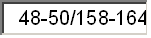 К-во11Халат бязевый, женскийХалат приталенного силуэта. 3 накладных кармана. Ткань: бязь. Цвет: голубой. ГОСТ 12.4.131–83шт48-50/158-1644411Халат бязевый, женскийХалат приталенного силуэта. 3 накладных кармана. Ткань: бязь. Цвет: голубой. ГОСТ 12.4.131–83шт52-54/158-1644411Халат бязевый, женскийХалат приталенного силуэта. 3 накладных кармана. Ткань: бязь. Цвет: голубой. ГОСТ 12.4.131–83шт52-54/170-1762222Костюм  куртка с брюками, темно-синий, саржаКуртка с четырьмя накладными нагрудными и боковыми карманами, кантом по линии кокетки. Рукава c манжетами. Брюки на поясе. Ткань: Саржа, 100% хлопок. Водоотталкивающая пропитка. Цвет: темно-синий.  ГОСТ 27575–87.шт48-50/170-176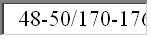 1122Костюм  куртка с брюками, темно-синий, саржаКуртка с четырьмя накладными нагрудными и боковыми карманами, кантом по линии кокетки. Рукава c манжетами. Брюки на поясе. Ткань: Саржа, 100% хлопок. Водоотталкивающая пропитка. Цвет: темно-синий.  ГОСТ 27575–87.шт52-54/170-176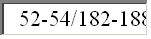 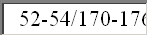 1122Костюм  куртка с брюками, темно-синий, саржаКуртка с четырьмя накладными нагрудными и боковыми карманами, кантом по линии кокетки. Рукава c манжетами. Брюки на поясе. Ткань: Саржа, 100% хлопок. Водоотталкивающая пропитка. Цвет: темно-синий.  ГОСТ 27575–87.шт52-54/182-1881133Костюм: куртка с полукомбинезономКуртка прямого силуэта с потайной застежкой на пуговицы. Спинка и полочки с кокеткой василькового цвета. Четыре накладных кармана.шт48-50/170-1761133Костюм: куртка с полукомбинезономОтделка светоотражающей лентой для повышения видимости в сумерках и при недостаточной освещенности.шт52-54/170-1761133Костюм: куртка с полукомбинезономБрюки прямого силуэта, притачной пояс, центральная застежка на пуговицы. Полукомбинезон с накладным карманом на грудке. Длина бретелей полукомбинезона регулируется пряжками-замками и эластичной тесьмой. Ткань смесовая (50 %хлопок, 50 % полиэфир), 215 г/м кв. Цвет: темно-синий с васильковым. ГОСТ 27575-87шт52-54/170-1761144ПолумаскаТрехслойная фильтрующая противопылевая полумаска с клапанами вдоха и выдоха, носовым зажимом и двумя лямками из эластичной ленты, к которым крепится оголовье из хлопчатобумажной ленты. Три слоя полумаски полностью исключают пропускание пыли на вдохе. Класс FFP1. ГОСТ Р 12.4.191–99.шт101055Перчатки х/бТочечное полимерное покрытие улучшает сцепные свойства и укрепляет наладонную часть. В самых нагруженных местах – на подушечках пальцев – заливка сплошным слоем. Вес пары: около 67 г.пар10010066Перчатки диэлектрические латексныеПерчатки из латекса для защиты рук от поражения постоянным и переменным электрическим током ( до 1000 В) бесшовные. Размеры: 2, 3 (российская классификация).Срок эксплуатации согласно ПУЭпар8877Сапоги резиновые мужскиеИзготовлены из литой резины. Внутреннее тканевое покрытие. Рифленая подошва препятствует скольжению. Материал: резина. Цвет: черный.  ГОСТ 5375–79.пар432277Сапоги резиновые мужскиеИзготовлены из литой резины. Внутреннее тканевое покрытие. Рифленая подошва препятствует скольжению. Материал: резина. Цвет: черный.  ГОСТ 5375–79.пар442288Боты диэлектрическиеПредназначены в качестве основного средства защиты от действия электрического тока при напряжении до 1000 В и в качестве дополнительного при напряжении до 15 000 В при работе в закрытых электроустановках. Защита от общепроизводственных загрязнений, истирания, электростатических зарядов и полей. Размеры: с 42 по 46 по 2 пары. ГОСТ 13385–78. Срок эксплуатации согласно ПУЭпар8899Коврик диэлектрическийПредназначен в качестве основного средства защиты от действия электрического тока при напряжении до 1000 В и в качестве дополнительного при напряжении до 15 000 В при работе в закрытых электроустановках. Размер 750х750 ммГОСТ 4997–75 Срок эксплуатации согласно ПУЭшт881010Жилет сигнальный двухцветныйЖилет без боковых швов; с застежкой на пряжки-замки по боковым сторонам (для регулировки объема жилета). Универсальное применение. 2-й класс одежды. Ткань: полиэфир. Световозвращающая лента Цвет: оранжевый с желтым.  ГОСТ Р 12.4.219–99.шт52-54661111Куртка утеплённая мужскаяКуртка утепленная, прямого силуэта, с центральной застежкой на пуговицах. Регулируется по талии. Два боковых прорезных кармана с клапанами. Воротник из искусственного меха. Рукава регулируются пуговицами. Капюшон съемный, крепится пуговицами. Объем капюшона регулируется шнуром. Ткань: полотно палаточное с водоотталкивающей отделкой. Утеплитель: швейная вата. Цвет: темно-синий.  ГОСТ 29335–92, ГОСТ Р 12.4.236-2007.шт48-50/170-176221111Куртка утеплённая мужскаяКуртка утепленная, прямого силуэта, с центральной застежкой на пуговицах. Регулируется по талии. Два боковых прорезных кармана с клапанами. Воротник из искусственного меха. Рукава регулируются пуговицами. Капюшон съемный, крепится пуговицами. Объем капюшона регулируется шнуром. Ткань: полотно палаточное с водоотталкивающей отделкой. Утеплитель: швейная вата. Цвет: темно-синий.  ГОСТ 29335–92, ГОСТ Р 12.4.236-2007.шт52-54/170-176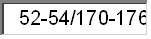 331212Брюки утеплённые мужскиеБрюки мужские. Ткань: с водоотталкивающей пропиткой. Утеплитель: двойной слой синтепона. Цвет: темно-синий.  ГОСТ 29335–шт48-50/170-1762292, ГОСТ Р 12.4.236 2007.52-54/170-176331313Полусапоги мужские утеплённыеСовременный метод крепления подошвы — инжектирование (прямой впрыск) материала в форму, куда вставляется кожаный верх в сборе. Целиком из высококачественной натуральной кожи. Маслобензостойкая подошва из полиуретана. Усиленный подносок. Материал верха: кожа. Подошва: полиуретан. Утепленные искусственным мехом. Цвет: черный. ГОСТ 12.4.137–84пар45111414Рукавицы суконныеМатериал: плотное шинельное сукно. Защищают как от пониженных, так и от высоких температур. ГОСТ 12 4.010–75.пар551515Рукавицы меховыеВерх: очень прочная х/б ткань. Подкладка: натуральный мех. Предназначены для работы в условиях пониженных температур. ГОСТ 12.4.010–75.пар441616Краги сварщикаКраги спилковые пятипалые, для защиты от искр и брызг расплавленного металла, защита кожанными вставками, с хлопковой подкладкой. ТР ТС 019/2011.пар11Размерный ряд:  Размеры поставляются согласно точного запроса Заказчика.Размерный ряд:  Размеры поставляются согласно точного запроса Заказчика.Размерный ряд:  Размеры поставляются согласно точного запроса Заказчика.Размерный ряд:  Размеры поставляются согласно точного запроса Заказчика.Размерный ряд:  Размеры поставляются согласно точного запроса Заказчика.Размерный ряд:  Размеры поставляются согласно точного запроса Заказчика.Размерный ряд:  Размеры поставляются согласно точного запроса Заказчика.Размерный ряд:  Размеры поставляются согласно точного запроса Заказчика.Цена: предлагаемой продукции должна быть указана с учетом всех расходов на упаковку, отгрузку и доставку товара до склада Заказчика, а также уплату налогов и других обязательных платежей.Цена: предлагаемой продукции должна быть указана с учетом всех расходов на упаковку, отгрузку и доставку товара до склада Заказчика, а также уплату налогов и других обязательных платежей.Цена: предлагаемой продукции должна быть указана с учетом всех расходов на упаковку, отгрузку и доставку товара до склада Заказчика, а также уплату налогов и других обязательных платежей.Цена: предлагаемой продукции должна быть указана с учетом всех расходов на упаковку, отгрузку и доставку товара до склада Заказчика, а также уплату налогов и других обязательных платежей.Цена: предлагаемой продукции должна быть указана с учетом всех расходов на упаковку, отгрузку и доставку товара до склада Заказчика, а также уплату налогов и других обязательных платежей.Цена: предлагаемой продукции должна быть указана с учетом всех расходов на упаковку, отгрузку и доставку товара до склада Заказчика, а также уплату налогов и других обязательных платежей.Цена: предлагаемой продукции должна быть указана с учетом всех расходов на упаковку, отгрузку и доставку товара до склада Заказчика, а также уплату налогов и других обязательных платежей.Цена: предлагаемой продукции должна быть указана с учетом всех расходов на упаковку, отгрузку и доставку товара до склада Заказчика, а также уплату налогов и других обязательных платежей.Требования к предоставлению гарантий на поставляемый товар: исчисляется с момента подписания сторонами товарной накладной о приемке поставленного товара и Акта приема-передачи товара.Требования к предоставлению гарантий на поставляемый товар: исчисляется с момента подписания сторонами товарной накладной о приемке поставленного товара и Акта приема-передачи товара.Требования к предоставлению гарантий на поставляемый товар: исчисляется с момента подписания сторонами товарной накладной о приемке поставленного товара и Акта приема-передачи товара.Требования к предоставлению гарантий на поставляемый товар: исчисляется с момента подписания сторонами товарной накладной о приемке поставленного товара и Акта приема-передачи товара.Требования к предоставлению гарантий на поставляемый товар: исчисляется с момента подписания сторонами товарной накладной о приемке поставленного товара и Акта приема-передачи товара.Требования к предоставлению гарантий на поставляемый товар: исчисляется с момента подписания сторонами товарной накладной о приемке поставленного товара и Акта приема-передачи товара.Требования к предоставлению гарантий на поставляемый товар: исчисляется с момента подписания сторонами товарной накладной о приемке поставленного товара и Акта приема-передачи товара.Требования к предоставлению гарантий на поставляемый товар: исчисляется с момента подписания сторонами товарной накладной о приемке поставленного товара и Акта приема-передачи товара.Требования к качеству товара: качество поставляемого товара (в том числе качество материалов и фурнитуры) должно соответствовать установленным для данного вида товара нормам и требованиям государственных стандартов (ГОСТ) и иной нормативно-технической документации. Требования к качеству товара: качество поставляемого товара (в том числе качество материалов и фурнитуры) должно соответствовать установленным для данного вида товара нормам и требованиям государственных стандартов (ГОСТ) и иной нормативно-технической документации. Требования к качеству товара: качество поставляемого товара (в том числе качество материалов и фурнитуры) должно соответствовать установленным для данного вида товара нормам и требованиям государственных стандартов (ГОСТ) и иной нормативно-технической документации. Требования к качеству товара: качество поставляемого товара (в том числе качество материалов и фурнитуры) должно соответствовать установленным для данного вида товара нормам и требованиям государственных стандартов (ГОСТ) и иной нормативно-технической документации. Требования к качеству товара: качество поставляемого товара (в том числе качество материалов и фурнитуры) должно соответствовать установленным для данного вида товара нормам и требованиям государственных стандартов (ГОСТ) и иной нормативно-технической документации. Требования к качеству товара: качество поставляемого товара (в том числе качество материалов и фурнитуры) должно соответствовать установленным для данного вида товара нормам и требованиям государственных стандартов (ГОСТ) и иной нормативно-технической документации. Требования к качеству товара: качество поставляемого товара (в том числе качество материалов и фурнитуры) должно соответствовать установленным для данного вида товара нормам и требованиям государственных стандартов (ГОСТ) и иной нормативно-технической документации. Требования к качеству товара: качество поставляемого товара (в том числе качество материалов и фурнитуры) должно соответствовать установленным для данного вида товара нормам и требованиям государственных стандартов (ГОСТ) и иной нормативно-технической документации. Требования к безопасности товара: поставляемый товар должен отвечать требованиям экологической и радиационной безопасности.Требования к безопасности товара: поставляемый товар должен отвечать требованиям экологической и радиационной безопасности.Требования к безопасности товара: поставляемый товар должен отвечать требованиям экологической и радиационной безопасности.Требования к безопасности товара: поставляемый товар должен отвечать требованиям экологической и радиационной безопасности.Требования к безопасности товара: поставляемый товар должен отвечать требованиям экологической и радиационной безопасности.Требования к безопасности товара: поставляемый товар должен отвечать требованиям экологической и радиационной безопасности.Требования к безопасности товара: поставляемый товар должен отвечать требованиям экологической и радиационной безопасности.Требования к безопасности товара: поставляемый товар должен отвечать требованиям экологической и радиационной безопасности.Требования к отгрузке товара: отгрузка товара осуществляется силами Поставщика до склада Заказчика, находящегося по адресу: г Екатеринбург ул Московская 120, сл. помещение № 5ВТребования к отгрузке товара: отгрузка товара осуществляется силами Поставщика до склада Заказчика, находящегося по адресу: г Екатеринбург ул Московская 120, сл. помещение № 5ВТребования к отгрузке товара: отгрузка товара осуществляется силами Поставщика до склада Заказчика, находящегося по адресу: г Екатеринбург ул Московская 120, сл. помещение № 5ВТребования к отгрузке товара: отгрузка товара осуществляется силами Поставщика до склада Заказчика, находящегося по адресу: г Екатеринбург ул Московская 120, сл. помещение № 5ВТребования к отгрузке товара: отгрузка товара осуществляется силами Поставщика до склада Заказчика, находящегося по адресу: г Екатеринбург ул Московская 120, сл. помещение № 5ВТребования к отгрузке товара: отгрузка товара осуществляется силами Поставщика до склада Заказчика, находящегося по адресу: г Екатеринбург ул Московская 120, сл. помещение № 5ВТребования к отгрузке товара: отгрузка товара осуществляется силами Поставщика до склада Заказчика, находящегося по адресу: г Екатеринбург ул Московская 120, сл. помещение № 5ВТребования к отгрузке товара: отгрузка товара осуществляется силами Поставщика до склада Заказчика, находящегося по адресу: г Екатеринбург ул Московская 120, сл. помещение № 5ВСрок поставки товара: 5 рабочих дней со дня подписания государственного контракта.Срок поставки товара: 5 рабочих дней со дня подписания государственного контракта.Срок поставки товара: 5 рабочих дней со дня подписания государственного контракта.Срок поставки товара: 5 рабочих дней со дня подписания государственного контракта.Срок поставки товара: 5 рабочих дней со дня подписания государственного контракта.Срок поставки товара: 5 рабочих дней со дня подписания государственного контракта.Срок поставки товара: 5 рабочих дней со дня подписания государственного контракта.Срок поставки товара: 5 рабочих дней со дня подписания государственного контракта.Поставщик  гарантирует, что поставляемый товар является новым и ранее не использованным, не будет иметь деффектов, связанных с материалом, фурнитурой или функционированием при их использовании.Поставщик  гарантирует, что поставляемый товар является новым и ранее не использованным, не будет иметь деффектов, связанных с материалом, фурнитурой или функционированием при их использовании.Поставщик  гарантирует, что поставляемый товар является новым и ранее не использованным, не будет иметь деффектов, связанных с материалом, фурнитурой или функционированием при их использовании.Поставщик  гарантирует, что поставляемый товар является новым и ранее не использованным, не будет иметь деффектов, связанных с материалом, фурнитурой или функционированием при их использовании.Поставщик  гарантирует, что поставляемый товар является новым и ранее не использованным, не будет иметь деффектов, связанных с материалом, фурнитурой или функционированием при их использовании.Поставщик  гарантирует, что поставляемый товар является новым и ранее не использованным, не будет иметь деффектов, связанных с материалом, фурнитурой или функционированием при их использовании.Поставщик  гарантирует, что поставляемый товар является новым и ранее не использованным, не будет иметь деффектов, связанных с материалом, фурнитурой или функционированием при их использовании.Поставщик  гарантирует, что поставляемый товар является новым и ранее не использованным, не будет иметь деффектов, связанных с материалом, фурнитурой или функционированием при их использовании.Поставщик обязан предоставить паспорт изделия, инструкцию по эксплуатации на русском языке, сертификат качества изделияПоставщик обязан предоставить паспорт изделия, инструкцию по эксплуатации на русском языке, сертификат качества изделияПоставщик обязан предоставить паспорт изделия, инструкцию по эксплуатации на русском языке, сертификат качества изделияПоставщик обязан предоставить паспорт изделия, инструкцию по эксплуатации на русском языке, сертификат качества изделияПоставщик обязан предоставить паспорт изделия, инструкцию по эксплуатации на русском языке, сертификат качества изделияПоставщик обязан предоставить паспорт изделия, инструкцию по эксплуатации на русском языке, сертификат качества изделияПоставщик обязан предоставить паспорт изделия, инструкцию по эксплуатации на русском языке, сертификат качества изделияПоставщик обязан предоставить паспорт изделия, инструкцию по эксплуатации на русском языке, сертификат качества изделияАНКЕТА УЧАСТНИКА ЗАПРОСА КОТИРОВОКуказать сведения (заполнить все строки)сведения о наименовании юридического лица(фамилия, имя, отчество физического лица)2. сведения о месте нахождения юридического лица: почтовый адрес и адрес места нахождения (место жительства физического лица) 3. сведения о банковских реквизитах 4. сведения об ИНН и КПП 5. сведения о цене, предлагаемой участником размещения заказа с указанием сведений о включенных или не включенных в нее расходах 6. иные сведения7. сведения о контактном телефоне, факсе, адресе электронной почты участника размещения заказа8. срок поставки(участник указывает самостоятельно в соответствии с Извещением)№НаименованиеТребования к товару (техническим характеристикам,  к функциональным характеристикам (потребительским свойствам), требования к размерам)Ед. изм. (шт.)РазмерК-воК-воЦена за шт.Цена за шт.ВсегоВсего1Халат бязевый, женскийХалат приталенного силуэта. 3 накладных кармана. Ткань: бязь. Цвет: голубой. ГОСТ 12.4.131–83шт48-50/158-164441Халат бязевый, женскийХалат приталенного силуэта. 3 накладных кармана. Ткань: бязь. Цвет: голубой. ГОСТ 12.4.131–83шт52-54/158-164441Халат бязевый, женскийХалат приталенного силуэта. 3 накладных кармана. Ткань: бязь. Цвет: голубой. ГОСТ 12.4.131–83шт52-54/170-176222Костюм  куртка с брюками, темно-синий, саржаКуртка с четырьмя накладными нагрудными и боковыми карманами, кантом по линии кокетки. Рукава c манжетами. Брюки на поясе. Ткань: Саржа, 100% хлопок. Водоотталкивающая пропитка. Цвет: темно-синий.  ГОСТ 27575–87.шт48-50/170-176112Костюм  куртка с брюками, темно-синий, саржаКуртка с четырьмя накладными нагрудными и боковыми карманами, кантом по линии кокетки. Рукава c манжетами. Брюки на поясе. Ткань: Саржа, 100% хлопок. Водоотталкивающая пропитка. Цвет: темно-синий.  ГОСТ 27575–87.шт52-54/170-176112Костюм  куртка с брюками, темно-синий, саржаКуртка с четырьмя накладными нагрудными и боковыми карманами, кантом по линии кокетки. Рукава c манжетами. Брюки на поясе. Ткань: Саржа, 100% хлопок. Водоотталкивающая пропитка. Цвет: темно-синий.  ГОСТ 27575–87.шт52-54/182-188113Костюм: куртка с полукомбинезономКуртка прямого силуэта с потайной застежкой на пуговицы. Спинка и полочки с кокеткой василькового цвета. Четыре накладных кармана.шт48-50/170-176113Костюм: куртка с полукомбинезономОтделка светоотражающей лентой для повышения видимости в сумерках и при недостаточной освещенности.шт52-54/170-176113Костюм: куртка с полукомбинезономБрюки прямого силуэта, притачной пояс, центральная застежка на пуговицы. Полукомбинезон с накладным карманом на грудке. Длина бретелей полукомбинезона регулируется пряжками-замками и эластичной тесьмой. Ткань смесовая (50 %хлопок, 50 % полиэфир), 215 г/м кв. Цвет: темно-синий с васильковым. ГОСТ 27575-87шт52-54/170-176114ПолумаскаТрехслойная фильтрующая противопылевая полумаска с клапанами вдоха и выдоха, носовым зажимом и двумя лямками из эластичной ленты, к которым крепится оголовье из хлопчатобумажной ленты. Три слоя полумаски полностью исключают пропускание пыли на вдохе. Класс FFP1. ГОСТ Р 12.4.191–99.шт10105Перчатки х/бТочечное полимерное покрытие улучшает сцепные свойства и укрепляет наладонную часть. В самых нагруженных местах – на подушечках пальцев – заливка сплошным слоем. Вес пары: около 67 г.пар1001006Перчатки диэлектрические латексныеПерчатки из латекса для защиты рук от поражения постоянным и переменным электрическим током ( до 1000 В) бесшовные. Размеры: 2, 3 (российская классификация).Срок эксплуатации согласно ПУЭпар887Сапоги резиновые мужскиеИзготовлены из литой резины. Внутреннее тканевое покрытие. Рифленая подошва препятствует скольжению. Материал: резина. Цвет: черный.  ГОСТ 5375–79.пар43227Сапоги резиновые мужскиеИзготовлены из литой резины. Внутреннее тканевое покрытие. Рифленая подошва препятствует скольжению. Материал: резина. Цвет: черный.  ГОСТ 5375–79.пар44228Боты диэлектрическиеПредназначены в качестве основного средства защиты от действия электрического тока при напряжении до 1000 В и в качестве дополнительного при напряжении до 15 000 В при работе в закрытых электроустановках. Защита от общепроизводственных загрязнений, истирания, электростатических зарядов и полей. Размеры: с 42 по 46 по 2 пары. ГОСТ 13385–78. Срок эксплуатации согласно ПУЭпар889Коврик диэлектрическийПредназначен в качестве основного средства защиты от действия электрического тока при напряжении до 1000 В и в качестве дополнительного при напряжении до 15 000 В при работе в закрытых электроустановках. Размер 750х750 ммГОСТ 4997–75 Срок эксплуатации согласно ПУЭшт8810Жилет сигнальный двухцветныйЖилет без боковых швов; с застежкой на пряжки-замки по боковым сторонам (для регулировки объема жилета). Универсальное применение. 2-й класс одежды. Ткань: полиэфир. Световозвращающая лента Цвет: оранжевый с желтым.  ГОСТ Р 12.4.219–99.шт52-5466Жилет сигнальный двухцветный11Куртка утеплённая мужскаяКуртка утепленная, прямого силуэта, с центральной застежкой на пуговицах. Регулируется по талии. Два боковых прорезных кармана с клапанами. Воротник из искусственного меха. Рукава регулируются пуговицами. Капюшон съемный, крепится пуговицами. Объем капюшона регулируется шнуром. Ткань: полотно палаточное с водоотталкивающей отделкой. Утеплитель: швейная вата. Цвет: темно-синий.  ГОСТ 29335–92, ГОСТ Р 12.4.236-2007.шт48-50/170-1762211Куртка утеплённая мужскаяКуртка утепленная, прямого силуэта, с центральной застежкой на пуговицах. Регулируется по талии. Два боковых прорезных кармана с клапанами. Воротник из искусственного меха. Рукава регулируются пуговицами. Капюшон съемный, крепится пуговицами. Объем капюшона регулируется шнуром. Ткань: полотно палаточное с водоотталкивающей отделкой. Утеплитель: швейная вата. Цвет: темно-синий.  ГОСТ 29335–92, ГОСТ Р 12.4.236-2007.шт52-54/170-1763312Брюки утеплённые мужскиеБрюки мужские. Ткань: с водоотталкивающей пропиткой. Утеплитель: двойной слой синтепона. Цвет: темно-синий.  ГОСТ 29335–92, ГОСТ Р 12.4.236 2007.шт48-50/170-1762212Брюки утеплённые мужскиеБрюки мужские. Ткань: с водоотталкивающей пропиткой. Утеплитель: двойной слой синтепона. Цвет: темно-синий.  ГОСТ 29335–92, ГОСТ Р 12.4.236 2007.шт52-54/170-1763313Полусапоги мужские утеплённыеСовременный метод крепления подошвы — инжектирование (прямой впрыск) материала в форму, куда вставляется кожаный верх в сборе. Целиком из высококачественной натуральной кожи. Маслобензостойкая подошва из полиуретана. Усиленный подносок. Материал верха: кожа. Подошва: полиуретан. Утепленные искусственным мехом. Цвет: черный. ГОСТ 12.4.137–84пар451114Рукавицы суконныеМатериал: плотное шинельное сукно. Защищают как от пониженных, так и от высоких температур. ГОСТ 12 4.010–75.пар5515Рукавицы меховыеВерх: очень прочная х/б ткань. Подкладка: натуральный мех. Предназначены для работы в условиях пониженных температур. ГОСТ 12.4.010–75.пар4416Краги сварщикаКраги спилковые пятипалые, для защиты от искр и брызг расплавленного металла, защита кожанными вставками, с хлопковой подкладкой. ТР ТС 019/2011.пар11Свердловский областной суд620019; г. Екатеринбург, ул. Московская; 120тел.: 231-69-52; факс: 231-69-89ИНН 6658028574 КПП 667101001ОГРН 1046602640050 ОКПО 02849662ОКАТО 65401000000 ОКВЭД 75.23.13УФК по Свердловской обл. л/с 03621467020Уральское  ГУ Банка России г. Екатеринбургр/с 40105810900000010001 БИК 046577001Председатель суда …………………………… / А.А. Дементьев / ……………………………… /                              /№НаименованиеТребования к товару (техническим характеристикам,  к функциональным характеристикам (потребительским свойствам), требования к размерам)Ед. изм. (шт.)РазмерК-воК-воЦена за шт.Цена за шт.ВсегоВсего1Халат бязевый, женскийХалат приталенного силуэта. 3 накладных кармана. Ткань: бязь. Цвет: голубой. ГОСТ 12.4.131–83шт48-50/158-164441Халат бязевый, женскийХалат приталенного силуэта. 3 накладных кармана. Ткань: бязь. Цвет: голубой. ГОСТ 12.4.131–83шт52-54/158-164441Халат бязевый, женскийХалат приталенного силуэта. 3 накладных кармана. Ткань: бязь. Цвет: голубой. ГОСТ 12.4.131–83шт52-54/170-176222Костюм  куртка с брюками, темно-синий, саржаКуртка с четырьмя накладными нагрудными и боковыми карманами, кантом по линии кокетки. Рукава c манжетами. Брюки на поясе. Ткань: Саржа, 100% хлопок. Водоотталкивающая пропитка. Цвет: темно-синий.  ГОСТ 27575–87.шт48-50/170-176112Костюм  куртка с брюками, темно-синий, саржаКуртка с четырьмя накладными нагрудными и боковыми карманами, кантом по линии кокетки. Рукава c манжетами. Брюки на поясе. Ткань: Саржа, 100% хлопок. Водоотталкивающая пропитка. Цвет: темно-синий.  ГОСТ 27575–87.шт52-54/170-176112Костюм  куртка с брюками, темно-синий, саржаКуртка с четырьмя накладными нагрудными и боковыми карманами, кантом по линии кокетки. Рукава c манжетами. Брюки на поясе. Ткань: Саржа, 100% хлопок. Водоотталкивающая пропитка. Цвет: темно-синий.  ГОСТ 27575–87.шт52-54/182-188113Костюм: куртка с полукомбинезономКуртка прямого силуэта с потайной застежкой на пуговицы. Спинка и полочки с кокеткой василькового цвета. Четыре накладных кармана.шт48-50/170-176113Костюм: куртка с полукомбинезономОтделка светоотражающей лентой для повышения видимости в сумерках и при недостаточной освещенности.шт52-54/170-176113Костюм: куртка с полукомбинезономБрюки прямого силуэта, притачной пояс, центральная застежка на пуговицы. Полукомбинезон с накладным карманом на грудке. Длина бретелей полукомбинезона регулируется пряжками-замками и эластичной тесьмой. Ткань смесовая (50 %хлопок, 50 % полиэфир), 215 г/м кв. Цвет: темно-синий с васильковым. ГОСТ 27575-87шт52-54/170-176114ПолумаскаТрехслойная фильтрующая противопылевая полумаска с клапанами вдоха и выдоха, носовым зажимом и двумя лямками из эластичной ленты, к которым крепится оголовье из хлопчатобумажной ленты. Три слоя полумаски полностью исключают пропускание пыли на вдохе. Класс FFP1. ГОСТ Р 12.4.191-99.шт10105Перчатки х/бТочечное полимерное покрытие улучшает сцепные свойства и укрепляет наладонную часть. В самых нагруженных местах – на подушечках пальцев – заливка сплошным слоем. Вес пары: около 67 г.пар1001006Перчатки диэлектрические латексныеПерчатки из латекса для защиты рук от поражения постоянным и переменным электрическим током ( до 1000 В) бесшовные. Размеры: 2, 3 (российская классификация).Срок эксплуатации согласно ПУЭпар887Сапоги резиновые мужскиеИзготовлены из литой резины. Внутреннее тканевое покрытие. Рифленая подошва препятствует скольжению. Материал: резина. Цвет: черный.  ГОСТ 5375–79.пар43227Сапоги резиновые мужскиеИзготовлены из литой резины. Внутреннее тканевое покрытие. Рифленая подошва препятствует скольжению. Материал: резина. Цвет: черный.  ГОСТ 5375–79.пар44228Боты диэлектрическиеПредназначены в качестве основного средства защиты от действия электрического тока при напряжении до 1000 В и в качестве дополнительного при напряжении до 15 000 В при работе в закрытых электроустановках. Защита от общепроизводственных загрязнений, истирания, электростатических зарядов и полей. Размеры: с 42 по 46 по 2 пары. ГОСТ 13385–78. Срок эксплуатации согласно ПУЭпар889Коврик диэлектрическийПредназначен в качестве основного средства защиты от действия электрического тока при напряжении до 1000 В и в качестве дополнительного при напряжении до 15 000 В при работе в закрытых электроустановках. Размер 750х750 ммГОСТ 4997–75 Срок эксплуатации согласно ПУЭшт8810Жилет сигнальный двухцветныйЖилет без боковых швов; с застежкой на пряжки-замки по боковым сторонам (для регулировки объема жилета). Универсальное применение. 2-й класс одежды. Ткань: полиэфир. Световозвращающая лента Цвет: оранжевый с желтым.  ГОСТ Р 12.4.219–99.шт52-5466Жилет сигнальный двухцветный11Куртка утеплённая мужскаяКуртка утепленная, прямого силуэта, с центральной застежкой на пуговицах. Регулируется по талии. Два боковых прорезных кармана с клапанами. Воротник из искусственного меха. шт48-50/170-1762211Куртка утеплённая мужскаяКуртка утепленная, прямого силуэта, с центральной застежкой на пуговицах. Регулируется по талии. Два боковых прорезных кармана с клапанами. Воротник из искусственного меха. шт48-50/170-17622Рукава регулируются пуговицами. Капюшон съемный, крепится пуговицами. Объем капюшона регулируется шнуром. Ткань: полотно палаточное с водоотталкивающей отделкой. Утеплитель: швейная вата. Цвет: темно-синий.  ГОСТ 29335–92, ГОСТ Р 12.4.236-2007.52-54/170-1763312Брюки утеплённые мужскиеБрюки мужские. Ткань: с водоотталкивающей пропиткой. Утеплитель: двойной слой синтепона. Цвет: темно-синий.  ГОСТ 29335–92, ГОСТ Р 12.4.236 2007.шт48-50/170-1762212Брюки утеплённые мужскиеБрюки мужские. Ткань: с водоотталкивающей пропиткой. Утеплитель: двойной слой синтепона. Цвет: темно-синий.  ГОСТ 29335–92, ГОСТ Р 12.4.236 2007.шт52-54/170-1763313Полусапоги мужские утеплённыеСовременный метод крепления подошвы — инжектирование (прямой впрыск) материала в форму, куда вставляется кожаный верх в сборе. Целиком из высококачественной натуральной кожи. Маслобензостойкая подошва из полиуретана. Усиленный подносок. Материал верха: кожа. Подошва: полиуретан. Утепленные искусственным мехом. Цвет: черный. ГОСТ 12.4.137–84пар451114Рукавицы суконныеМатериал: плотное шинельное сукно. Защищают как от пониженных, так и от высоких температур. ГОСТ 12 4.010–75.пар5515Рукавицы меховыеВерх: очень прочная х/б ткань. Подкладка: натуральный мех. Предназначены для работы в условиях пониженных температур. ГОСТ 12.4.010–75.пар4416Краги сварщикаКраги спилковые пятипалые, для защиты от искр и брызг расплавленного металла, защита кожанными вставками, с хлопковой подкладкой. ТР ТС 019/2011.пар11Размерный ряд:  Размеры поставляются согласно точного запроса Заказчика.Цена: предлагаемой продукции должна быть указана с учетом всех расходов на упаковку, отгрузку и доставку товара до склада Заказчика, а также уплату налогов и других обязательных платежей.Требования к предоставлению гарантий на поставляемый товар: исчисляется с момента подписания сторонами товарной накладной о приемке поставленного товара и Акта приема-передачи товара.Требования к качеству товара: качество поставляемого товара (в том числе качество материалов и фурнитуры) должно соответствовать установленным для данного вида товара нормам и требованиям государственных стандартов (ГОСТ) и иной нормативно-технической документации. Требования к безопасности товара: поставляемый товар должен отвечать требованиям экологической и радиационной безопасности.Требования к отгрузке товара: отгрузка товара осуществляется силами Поставщика до склада Заказчика, находящегося по адресу: г Екатеринбург ул Московская 120, сл. помещение № 5ВСрок поставки товара: 5 рабочих дней со дня подписания государственного контракта.Поставщик  гарантирует, что поставляемый товар является новым и ранее не использованным, не будет иметь деффектов, связанных с материалом, фурнитурой или функционированием при их использовании.Поставщик обязан предоставить паспорт изделия, инструкцию по эксплуатации на русском языке, сертификат качества изделияЗаказчик____________________/_________________/МППоставщик______________________/_______________/МП